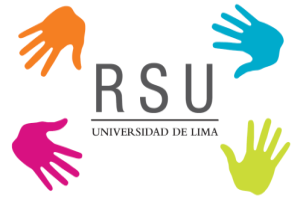 Formato de inscripción de proyecto de intervención socialTítulo del proyecto:1. Datos de los responsables:1. Datos de los responsables:1. Datos de los responsables:1. Datos de los responsables:1. Datos de los responsables:1. Datos de los responsables:1. Datos de los responsables:1. Datos de los responsables:Apellidos, nombres CódigoCódigoCorreo electrónicoCorreo electrónicoFacultad / Carrera / Año de EstudiosFacultad / Carrera / Año de EstudiosDNI2. Datos de proyecto / Programa 2. Datos de proyecto / Programa 2. Datos de proyecto / Programa 2. Datos de proyecto / Programa 2. Datos de proyecto / Programa 2. Datos de proyecto / Programa 2. Datos de proyecto / Programa 2. Datos de proyecto / Programa Líneas de intervención enfocados en los ODSLíneas de intervención enfocados en los ODSLíneas de intervención enfocados en los ODSLíneas de intervención enfocados en los ODSLíneas de intervención enfocados en los ODSLíneas de intervención enfocados en los ODSLíneas de intervención enfocados en los ODSLíneas de intervención enfocados en los ODS(    )  Reducción de la pobreza(    )  Hambre cero(    )  Salud y bienestar(    )  Educación de calidad(    )  Igualdad de género(    )  Agua limpia y saneamiento(    )  Energía asequible y no contaminante(    )  Trabajo decente y crecimiento económico(    )  Industria innovación e infraestructura(    )  Reducción de la pobreza(    )  Hambre cero(    )  Salud y bienestar(    )  Educación de calidad(    )  Igualdad de género(    )  Agua limpia y saneamiento(    )  Energía asequible y no contaminante(    )  Trabajo decente y crecimiento económico(    )  Industria innovación e infraestructura(    )  Reducción de la pobreza(    )  Hambre cero(    )  Salud y bienestar(    )  Educación de calidad(    )  Igualdad de género(    )  Agua limpia y saneamiento(    )  Energía asequible y no contaminante(    )  Trabajo decente y crecimiento económico(    )  Industria innovación e infraestructura(    )  Reducción de la pobreza(    )  Hambre cero(    )  Salud y bienestar(    )  Educación de calidad(    )  Igualdad de género(    )  Agua limpia y saneamiento(    )  Energía asequible y no contaminante(    )  Trabajo decente y crecimiento económico(    )  Industria innovación e infraestructura(    )  Reducción de las desigualdades(    )  Ciudades y comunidades sostenibles(    )  Producción y consumo responsable(    )  Acción por el clima(    )  Vida submarina(    )  Vida de ecosistemas terrestres(    )  Paz, justicia e instituciones sólidas(    )  Alianzas para lograr los objetivos(    )  Reducción de las desigualdades(    )  Ciudades y comunidades sostenibles(    )  Producción y consumo responsable(    )  Acción por el clima(    )  Vida submarina(    )  Vida de ecosistemas terrestres(    )  Paz, justicia e instituciones sólidas(    )  Alianzas para lograr los objetivos(    )  Reducción de las desigualdades(    )  Ciudades y comunidades sostenibles(    )  Producción y consumo responsable(    )  Acción por el clima(    )  Vida submarina(    )  Vida de ecosistemas terrestres(    )  Paz, justicia e instituciones sólidas(    )  Alianzas para lograr los objetivos(    )  Reducción de las desigualdades(    )  Ciudades y comunidades sostenibles(    )  Producción y consumo responsable(    )  Acción por el clima(    )  Vida submarina(    )  Vida de ecosistemas terrestres(    )  Paz, justicia e instituciones sólidas(    )  Alianzas para lograr los objetivosÁmbito de intervenciónÁmbito de intervenciónÁmbito de intervenciónÁmbito de intervenciónÁmbito de intervenciónÁmbito de intervenciónÁmbito de intervenciónÁmbito de intervención(    )  Rural (    )  Rural (     ) Urbano(     ) Urbano(     ) Urbano(     ) Urbano(     ) Institucional(     ) Institucional3.Estructura del proyecto 3.Estructura del proyecto 3.Estructura del proyecto 3.Estructura del proyecto 3.Estructura del proyecto 3.Estructura del proyecto 3.Estructura del proyecto 3.Estructura del proyecto Antecedentes de la iniciativa: conocimiento de experiencias previas que hayan abordado el problemaAntecedentes de la iniciativa: conocimiento de experiencias previas que hayan abordado el problemaAntecedentes de la iniciativa: conocimiento de experiencias previas que hayan abordado el problemaAntecedentes de la iniciativa: conocimiento de experiencias previas que hayan abordado el problemaAntecedentes de la iniciativa: conocimiento de experiencias previas que hayan abordado el problemaAntecedentes de la iniciativa: conocimiento de experiencias previas que hayan abordado el problemaAntecedentes de la iniciativa: conocimiento de experiencias previas que hayan abordado el problemaAntecedentes de la iniciativa: conocimiento de experiencias previas que hayan abordado el problemaBreve descripción de la problemática:Breve descripción de la problemática:Breve descripción de la problemática:Breve descripción de la problemática:Breve descripción de la problemática:Breve descripción de la problemática:Breve descripción de la problemática:Breve descripción de la problemática:Justificación del proyecto:Justificación del proyecto:Justificación del proyecto:Justificación del proyecto:Justificación del proyecto:Justificación del proyecto:Justificación del proyecto:Justificación del proyecto:Beneficiarios del proyecto:Beneficiarios del proyecto:Beneficiarios del proyecto:Beneficiarios del proyecto:Beneficiarios del proyecto:Beneficiarios del proyecto:Beneficiarios del proyecto:Beneficiarios del proyecto:Objetivo general del proyecto:Objetivo general del proyecto:Objetivo general del proyecto:Objetivo general del proyecto:Objetivo general del proyecto:Objetivo general del proyecto:Objetivo general del proyecto:Objetivo general del proyecto:Objetivos específicos del proyecto:Objetivos específicos del proyecto:Objetivos específicos del proyecto:Objetivos específicos del proyecto:Objetivos específicos del proyecto:Objetivos específicos del proyecto:Objetivos específicos del proyecto:Objetivos específicos del proyecto:Actividades del proyecto:Actividades del proyecto:Actividades del proyecto:Actividades del proyecto:Actividades del proyecto:Actividades del proyecto:Actividades del proyecto:Actividades del proyecto:Cronograma (diagrama de Gantt):Cronograma (diagrama de Gantt):Cronograma (diagrama de Gantt):Cronograma (diagrama de Gantt):Cronograma (diagrama de Gantt):Cronograma (diagrama de Gantt):Cronograma (diagrama de Gantt):Cronograma (diagrama de Gantt):PresupuestoPresupuestoPresupuestoPresupuestoPresupuestoPresupuestoPresupuestoPresupuestoImpactos del proyecto:Impactos del proyecto:Impactos del proyecto:Impactos del proyecto:Impactos del proyecto:Impactos del proyecto:Impactos del proyecto:Impactos del proyecto:¿De qué manera el proyecto contribuirá con la formación profesional de los alumnos?¿De qué manera el proyecto contribuirá con la formación profesional de los alumnos?¿De qué manera el proyecto contribuirá con la formación profesional de los alumnos?¿De qué manera el proyecto contribuirá con la formación profesional de los alumnos?¿De qué manera el proyecto contribuirá con la formación profesional de los alumnos?¿De qué manera el proyecto contribuirá con la formación profesional de los alumnos?¿De qué manera el proyecto contribuirá con la formación profesional de los alumnos?¿De qué manera el proyecto contribuirá con la formación profesional de los alumnos?¿De qué manera la comunidad beneficiaria estará involucrada con el proyecto?¿De qué manera la comunidad beneficiaria estará involucrada con el proyecto?¿De qué manera la comunidad beneficiaria estará involucrada con el proyecto?¿De qué manera la comunidad beneficiaria estará involucrada con el proyecto?¿De qué manera la comunidad beneficiaria estará involucrada con el proyecto?¿De qué manera la comunidad beneficiaria estará involucrada con el proyecto?¿De qué manera la comunidad beneficiaria estará involucrada con el proyecto?¿De qué manera la comunidad beneficiaria estará involucrada con el proyecto?¿Con cuántas organizaciones se ha previsto realizar alianzas para la ejecución e implementación y la búsqueda de la autosostenibilidad del proyecto?¿Con cuántas organizaciones se ha previsto realizar alianzas para la ejecución e implementación y la búsqueda de la autosostenibilidad del proyecto?¿Con cuántas organizaciones se ha previsto realizar alianzas para la ejecución e implementación y la búsqueda de la autosostenibilidad del proyecto?¿Con cuántas organizaciones se ha previsto realizar alianzas para la ejecución e implementación y la búsqueda de la autosostenibilidad del proyecto?¿Con cuántas organizaciones se ha previsto realizar alianzas para la ejecución e implementación y la búsqueda de la autosostenibilidad del proyecto?¿Con cuántas organizaciones se ha previsto realizar alianzas para la ejecución e implementación y la búsqueda de la autosostenibilidad del proyecto?¿Con cuántas organizaciones se ha previsto realizar alianzas para la ejecución e implementación y la búsqueda de la autosostenibilidad del proyecto?¿Con cuántas organizaciones se ha previsto realizar alianzas para la ejecución e implementación y la búsqueda de la autosostenibilidad del proyecto?¿Por qué considera que su proyecto es innovador?¿Por qué considera que su proyecto es innovador?¿Por qué considera que su proyecto es innovador?¿Por qué considera que su proyecto es innovador?¿Por qué considera que su proyecto es innovador?¿Por qué considera que su proyecto es innovador?¿Por qué considera que su proyecto es innovador?¿Por qué considera que su proyecto es innovador?